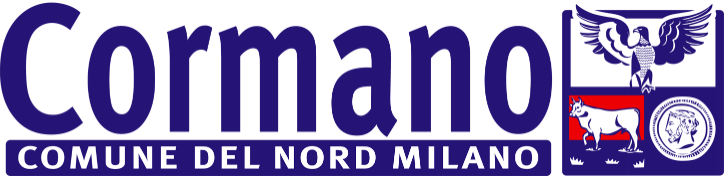 MODALITA’ DI PAGAMENTO DEL SERVIZIO MENSA E ALTRE INFORMAZIONI UTILII PAGAMENTI DEL SERVIZIO MENSA DOVRANNO ESSERE EFFETTUATI TRAMITE IL SISTEMA PAGOPAGrazie a tale sistema gli utenti potranno effettuare i pagamenti presso tutti i punti vendita aderenti a PagoPA (es. Tabaccai, PuntoLis, Lottomatica, banche aderenti a PagoPA) oltre che online:Tramite il PORTALE GENITORI (raggiungibile dal sito del Comune di Cormano al seguente link: https://www.schoolesuite.it/default1/NSC_Login.aspx?installation_code=cormano dal quale si accede a Spazioscuola);dall’APP Spazioscuola (codice attivazione 6461061201);Basterà scegliere la modalità di pagamento che si vuole utilizzare, ricordando che dovrà essere effettuata una ricarica di pagamento per ciascun figlio. PAGAMENTO tramite PC SUL PORTALE GENITORI (SPAZIOSCUOLA)cliccare su “RICARICA”scegliere la “Categoria di servizio”: MENSAinserire l’importo scelto nel riquadro sotto la voce “Ricarica”, per ogni singolo figliocliccare su “PAGA ONLINE” oppure su “PAGA PRESSO PSP” per aggiornare il totale della ricaricacliccare nuovamente su “PAGA ONLINE” oppure su “PAGA PRESSO PSP” per procederePAGAMENTO tramite APP SPAZIO SCUOLAdal menù in alto a sinistra selezionare ‘Pagamenti’inserire l’importo scelto nello spazio a destra sopra la dicitura ‘importo’, nella riga del servizio scelto, MENSAcliccare su “Procedi con il pagamento”cliccare successivamente su “PAGA ONLINE” oppure su “PAGA PRESSO PSP”SCELTA “PAGA ONLINE” OPPURE “PAGA PRESSO PSP” (SIA PER PAGAMENTO TRAMITE APP CHE TRAMITE PORTALE GENITORI)Scegliendo “PAGA ONLINE” si potrà accedere con il proprio identificativo SPID “Sistema Pubblico di Identità Digitale” (PER INFO: www.spid.gov.it) oppure con l’indirizzo e-mail. La RICARICA potrà essere effettuata direttamente mediante CARTA DI CREDITO o con le altre modalità elencate sul portale (Conto Corrente o Altri metodi di pagamento, ad es: BancomatPay, Satispay, Postepay, Paypal…).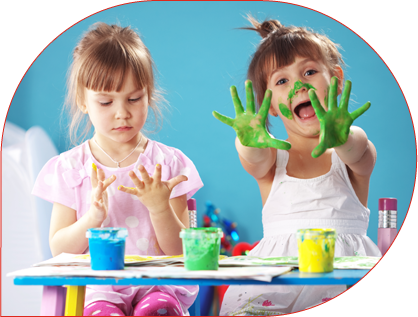 Sarà visualizzato un elenco di prestatori di servizi di pagamento (Istituti di credito) e si potrà scegliere in base alle commissioni più vantaggiose applicate al servizio. Al termine dell’operazione sarà disponibile una ricevuta relativa al pagamento effettuato e una copia di questa sarà comunque scaricabile, nel giro di qualche giorno, dalla sezione dedicata al riepilogo dei dati di pagamento.Scegliendo “PAGA PRESSO PSP” la RICARICA potrà essere effettuata con GENERAZIONE ED EVENTUALE STAMPA dell’AVVISO DI PAGAMENTO, da pagare presso un PSP (Prestatore di servizio). Dopo aver cliccato sul pulsante “Paga presso PSP”, si aprirà la schermata che riporterà le “Informazioni utili” per effettuare il pagamento (Importo - Codice Fiscale Ente Creditore - Numero Avviso di Pagamento). Sarà possibile inserire un indirizzo E-mail in un campo dedicato per ricevere via e-mail il riepilogo delle informazioni necessarie al pagamento in formato PDF oppure (solo dal PORTALE WEB) cliccare su “Scarica avviso di pagamento” per scaricare il documento utile per effettuare il pagamento e, volendo, procedere alla relativa stampa. Con le “informazioni utili alla ricarica” o con l’Avviso di pagamento generato sarà possibile recarsi nei punti vendita aderenti a PagoPA (es. Tabaccai, Puntolis, Lottomatica, banche aderenti a PagoPA) ed effettuare il pagamento. È possibile effettuare il pagamento anche attraverso il proprio Internet banking se abilitato ai pagamenti PagoPA.A prescindere dallo strumento che si usa (APP o WEB) per generare l’avviso di pagamento, se l’utente ha il pdf sullo smartphone può evitare di stamparlo, potrà leggere direttamente i codici necessari al pagamento o in alternativa, a seconda del psp e agli strumenti a sua disposizione, potrà leggere direttamente il QRcode presente sull’avviso di pagamento oppure è sufficiente mostrare il QRCode dell’utente di riferimento, disponibile sull’app Spazio Scuola nella sezione “codici di pagamento” e comunicare l’importo che si desidera caricare.REGISTRAZIONE E VERIFICA PAGAMENTII pasti devono essere pagati anticipatamente. Sarà possibile visionare la propria tariffa, i pasti consumati nonché effettuare ricariche tramite la propria pagina personale a cui si accede collegandosi al sito internet del Comune di Cormano (http://www.comune.cormano.mi.it/) cliccando sul seguente link: https://www.schoolesuite.it/default1/NSC_Login.aspx?installation_code=cormano (Spazioscuola).Dal sito è possibile: verificare i dati anagrafici (nome, cognome, indirizzo, codice fiscale, ecc) e la propria tariffa;verificare lo stato dei pagamenti e dei pasti consumati;pagare online come sopra indicato; scaricare la certificazione relativa ai pagamenti della ristorazione scolastica per il 730 nella sezione “documenti disponibili”iscriversi al servizio mensa Nel caso in cui venga smarrita la password sarà possibile riceverne una nuova cliccando su “Problemi con accesso” (nella pagina di login) e inserendo i dati richiesti. La nuova password verrà inviata all’indirizzo e-mail indicato in fase di registrazione. Per maggiori informazioni relative al sito Spazio Scuola cliccare sul link “Aiuto e Privacy”.ONERI DI GESTIONE PER I VARI CANALI DI PAGAMENTO UTILIZZATIL’uso di differenti canali di incasso comporta oneri di gestione differenti in funzione delle commissioni interbancarie e degli operatori finanziari e tecnologici coinvolti nei processi di incasso. Effettuando il pagamento online sarà visualizzato un elenco di prestatori di servizi di pagamento (Istituti di credito) e si potrà scegliere in base alle commissioni più vantaggiose applicate al servizio.ALTRE INFORMAZIONI UTILI Se non si paga o si paga in ritardo?Nel caso in cui il sistema evidenzi che il credito sia in corso di imminente esaurimento, viene inviato automaticamente un messaggio SMS di avviso sul cellulare affinché i genitori provvedano ad effettuare la ricarica con le modalità di pagamento descritte.  Sarà inviato un SMS anche per le presenze a debito.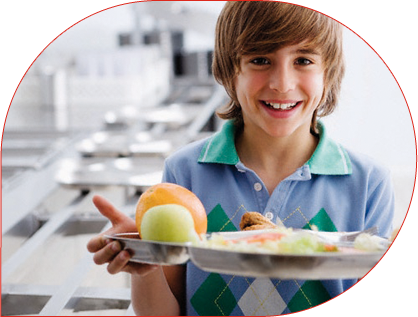 Qualora il genitore non provveda alla regolarizzazione, il Comune/Società di recupero crediti invierà comunicazione di sollecito e successivamente, nel caso di inadempienza, verrà avviata l’azione legale per il recupero coattivo degli importi dovuti.Cosa succede se alla fine dell’anno il conto è a credito?Il credito non consumato nell' anno rimarrà memorizzato e sarà disponibile per l'anno successivo. Nel caso ci fossero fratelli/sorelle ancora frequentanti l’eventuale credito residuo potrà essere da loro utilizzato previa richiesta scritta all’ufficio Istruzione. Solo nel caso in cui si è alla fine del ciclo scolastico e non ci sono altri figli frequentanti, il credito sarà rimborsato (è previsto un importo minimo di € 10,00 e la richiesta deve essere presentata al servizio istruzione entro il 15/7 dell’anno scolastico concluso, con apposito modulo). Si ricorda che il pasto, in caso di uscita anticipata non programmata, non verrà addebitato solo se l’alunno risulterà essere uscito da scuola entro le ore 10.30.  Successivamente a tale ora, il pasto verrà addebitato, in quanto le presenze sono già state comunicate ed i pasti preparati. Con la sottoscrizione della domanda di iscrizione al servizio, i genitori si impegnano a rispettare le indicazioni riportate nelle LINEE GUIDA DEL SERVIZIO RISTORAZIONE SCOLASTICA APPROVATE CON DELIBERAZIONE DI GIUNTA N. 9 DEL 29/01/2020 scaricabili sul sito del Comune: www.comune.cormano.mi.it. (SEZIONE AMMINISTRAZIONE – STATUTO E REGOLAMENTIDIETE SPECIALIPOSSONO ESSERE RICHIESTE DIETE SPECIALI PER MOTIVI DI SALUTE, CULTURALI O RELIGIOSI, TRAMITE APPOSITA MODULISTICA. Sarà necessario compilare, ogni anno scolastico, o quando si rende necessario, la richiesta di dieta speciale che dovrà essere segnalata al momento dell’iscrizione alla mensa scolastica (allegando modulo richiesta e certificato medico quando la procedura lo richiede). Diete leggere o in bianco , legate a stati di salute transitori, sono invece da comunicare, tramite diario, alle insegnanti e saranno attivate per non più di tre giorni consecutivi. Nel caso di richieste di più lunga durata la comunicazione dovrà essere supportata da un certificato medico.Per maggiori informazioni sul servizio e sulle modalità di pagamento è possibile contattare il servizio istruzione (n. 02/66324246 mail  viviana.montini@comune.cormano.mi.it) o consultare il sito www.comune.cormano.mi.it  